Arthur Conan Doyle et Sherlock Holmes-quelques liens utiles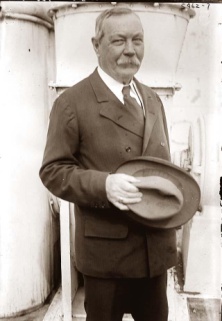 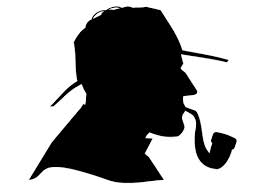 http://www.jesuismort.com/biographie_celebrite_chercher/biographie-conan_doyle-1395.phphttp://fr.wikipedia.org/wiki/Arthur_Conan_Doylehttp://www.sherlock-holmes.co.uk/holmes/french/home.htm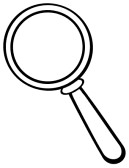 